О  внесении изменений  в постановление администрации муниципального района Пестравский Самарской области от 22.02.2019 № 99 «Об утверждении  муниципальной программы «Развитие физической культуры и спорта в муниципальном районе Пестравский на 2019-2023 годы»В целях повышения эффективности развития и пропаганды физкультурно-спортивной работы, расширения перечня мероприятий и уточнения объемов финансирования муниципальной программы, в соответствии с Указом Президента Российской Федерации от 07.05.2018 № 204 «О национальных целях и стратегических задачах развитиях Российской Федерации на период до 2024 года», Федеральным проектом «Спорт — норма жизни» национального проекта «Демография», Федеральным законом от 06.10.2003 № 131-ФЗ «Об общих принципах организации местного самоуправления в Российской Федерации», руководствуясь статьями 41, 43 Устава муниципального района Пестравский Самарской области, администрация муниципального района Пестравский Самарской области ПОСТАНОВЛЯЕТ:Внести в постановление администрации муниципального района Пестравский Самарской области от 22.02.2019 № 99 «Об утверждении  муниципальной программы «Развитие физической культуры и спорта в муниципальном районе Пестравский на 2019-2023 годы» следующие изменения:В муниципальной программе «Развитие физической культуры и спорта в муниципальном районе Пестравский на 2019-2023 годы» (далее – муниципальная программа):1.1.1. В паспорте муниципальной программы в разделе «Объемы бюджетных ассигнований муниципальной программы» цифры «136 915,00» заменить цифрами «137 445,7», цифры «122 890,0» заменить цифрами «123 394,1», цифры «14 025,00» заменить цифрами «14 051,60», цифры «38 010,00» заменить цифрами «38 540,70»;В тексте муниципальной программы в разделе 7 «Информация о ресурсном обеспечении муниципальной Программы за счет средств областного бюджета, федерального бюджета, местных бюджетов и внебюджетных источников в разрезе главных распорядителей средств местного бюджета, планов мероприятий (мероприятий) органов местного самоуправления муниципального района Пестравский Самарской области, муниципальных учреждений, включенных в муниципальную Программу» цифры «136 915,00» заменить цифрами «137 445,7», цифры «122 890,0» заменить цифрами «123 394,1», цифры «14 025,00» заменить цифрами «14 051,60»;Приложение к муниципальной программе «План мероприятий по выполнению муниципальной программы» изложить в новой редакции согласно приложению к настоящему постановлению.Опубликовать настоящее постановление в районной газете «Степь» и разместить на официальном Интернет-сайте муниципального района Пестравский. Ответственному исполнителю муниципальной программы совместно с инженером - системным программистом отдела информатизации администрации муниципального района Пестравский Самарской области (Павлов С.А.) в 10-дневный срок с даты утверждения настоящего постановления осуществить государственную регистрацию внесенных изменений в муниципальную программу в федеральном Реестре документов стратегического планирования в государственной информационной системе «Управление» в установленном порядке.Контроль за исполнением настоящего постановления возложить на заместителя Главы муниципального района Пестравский по социальным вопросам Прокудину О.Н.Глава муниципального районаПестравский                                                                                            С.В. ЕрмоловКазанцева Т. А., 22247ПЛАН МЕРОПРИЯТИЙпо выполнению муниципальной программы«Развитие физической культуры и спорта в муниципальном районе Пестравский Самарской области на 2019-2023 годы»ПРОЕКТАДМИНИСТРАЦИЯ 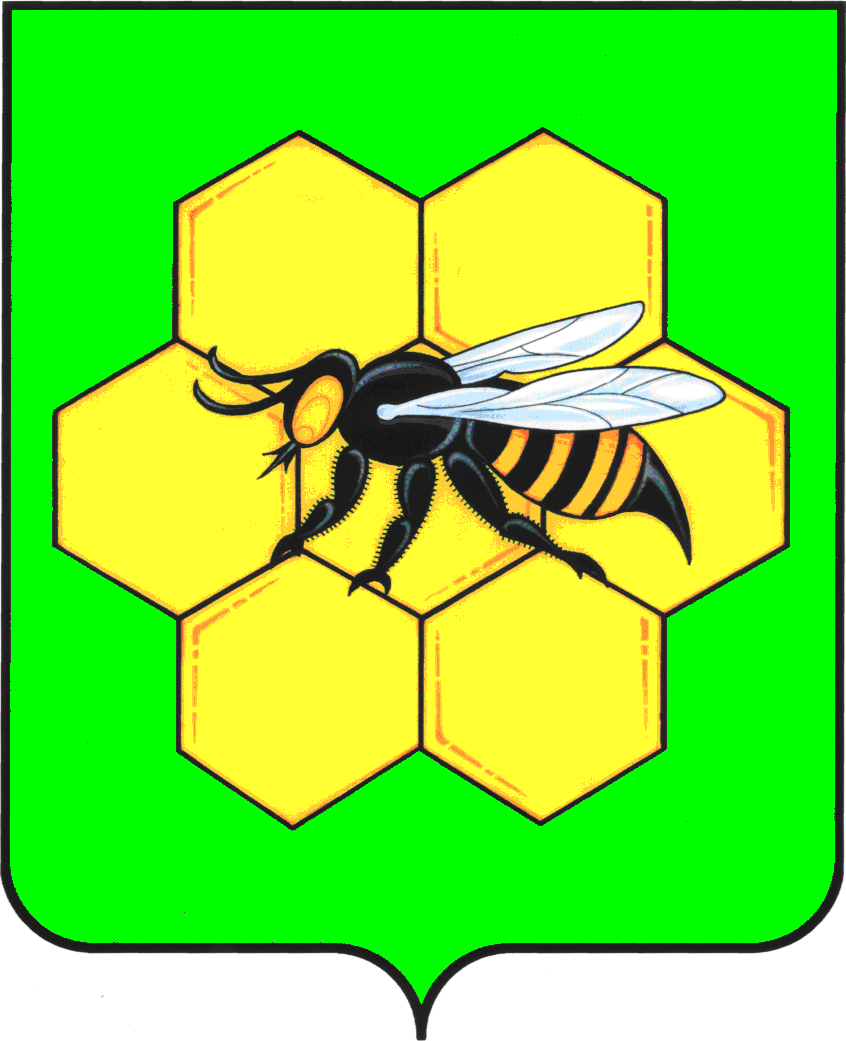 МУНИЦИПАЛЬНОГО РАЙОНА ПЕСТРАВСКИЙСАМАРСКОЙ ОБЛАСТИПОСТАНОВЛЕНИЕот____________________№_____Приложение  к постановлению администрациимуниципального района ПестравскийСамарской областиот  ___________ №_______Приложениек муниципальной программе«Развитие физической культурыи спорта в муниципальном районе ПестравскийСамарской области на 2019-2023 годы»№ п/пНаименование мероприятияОтветственный исполнительИсточник финансированияОбщая сумма расходов, тыс. рублейОбщая сумма расходов, тыс. рублейОбщая сумма расходов, тыс. рублейОбщая сумма расходов, тыс. рублейОбщая сумма расходов, тыс. рублейОбщая сумма расходов, тыс. рублейОбщая сумма расходов, тыс. рублей№ п/пНаименование мероприятияОтветственный исполнительИсточник финансированияобщая сумма2019202020212021202220231.Задача 1. Развитие на территории муниципального района Пестравский инфраструктуры в сфере физической культуры и спорта.Задача 1. Развитие на территории муниципального района Пестравский инфраструктуры в сфере физической культуры и спорта.Задача 1. Развитие на территории муниципального района Пестравский инфраструктуры в сфере физической культуры и спорта.Задача 1. Развитие на территории муниципального района Пестравский инфраструктуры в сфере физической культуры и спорта.Задача 1. Развитие на территории муниципального района Пестравский инфраструктуры в сфере физической культуры и спорта.Задача 1. Развитие на территории муниципального района Пестравский инфраструктуры в сфере физической культуры и спорта.Задача 1. Развитие на территории муниципального района Пестравский инфраструктуры в сфере физической культуры и спорта.Задача 1. Развитие на территории муниципального района Пестравский инфраструктуры в сфере физической культуры и спорта.Задача 1. Развитие на территории муниципального района Пестравский инфраструктуры в сфере физической культуры и спорта.Задача 1. Развитие на территории муниципального района Пестравский инфраструктуры в сфере физической культуры и спорта.1.1.Проектирование (составлениесметной документации,государственная экспертиза) и строительствофизкультурно-спортивногокомплекса плавательногобассейнаМКУ «ОКС,архитектуры и развития инженерной инфраструктуры администрации м. р. Пестравский Самарской области»бюджет муниципального района Пестравский500,0-500,0500,01.1.Проектирование (составлениесметной документации,государственная экспертиза) и строительствофизкультурно-спортивногокомплекса плавательногобассейнаМКУ «ОКС,архитектуры и развития инженерной инфраструктуры администрации м. р. Пестравский Самарской области»областной бюджет90700,0-10 000,010 000,080700,001.2.Реконструкция футбольного поляс. Пестравка (составлениесметной документации, дизайн-проект, проектная документация,государственная экспертиза, мероприятия по проведению СМР)МКУ «ОКС,архитектуры и развития инженерной инфраструктуры администрации м. р. Пестравский Самарской области»бюджет муниципального района Пестравский1500,00-300,001200,01200,01.2.Реконструкция футбольного поляс. Пестравка (составлениесметной документации, дизайн-проект, проектная документация,государственная экспертиза, мероприятия по проведению СМР)МКУ «ОКС,архитектуры и развития инженерной инфраструктуры администрации м. р. Пестравский Самарской области»областной бюджет22800,00-22800,022800,01.3.Капитальный ремонт, в том числе  государственная экспертиза сметной документации спортивного зала Районного дома культуры с. Пестравка МКУ «ОКС,архитектуры и развития инженерной инфраструктуры администрации м. р. Пестравский Самарской области»бюджет муниципального района Пестравский590,00-100,0100,0490,01.3.Капитальный ремонт, в том числе  государственная экспертиза сметной документации спортивного зала Районного дома культуры с. Пестравка МКУ «ОКС,архитектуры и развития инженерной инфраструктуры администрации м. р. Пестравский Самарской области»областной бюджет9390,00-9390,01.4.Создание Маршрута здоровья сельского поселения Пестравка:-1.4.1Расчистка лесных территорий и облагораживание беговых, прогулочных, лыжных трассМБУ «УКМПС»бюджет муниципального района Пестравский650,0-350,0100,0100,0100,0100,01.4.2Ремонт мостового перехода через р. Большой ИргизМКУ «ОКС, архитектуры и развития инженерной инфраструктуры администрации м. р. Пестравский Самарской области»бюджет муниципального района Пестравский600,0--600,0600,0--1.5Подготовка основания для устройства  площадки ВФСК ГТО и благоустройство прилегающей территорииМКУ «ОКС, архитектуры и развития инженерной инфраструктуры администрации м. р. Пестравский Самарской области» бюджет муниципального района Пестравский850,0--850,0850,0--1.6.Оснащение спортивным оборудованием, инвентарем и экипировкой муниципальных учреждений, осуществляющих физкультурно-спортивную работу с населением и (или) предоставляющих физкультурно-оздоровительные и спортивные услуги отдельным категориям гражданМБУ «УКМПС»бюджет муниципального района Пестравский26,626,626,61.6.Оснащение спортивным оборудованием, инвентарем и экипировкой муниципальных учреждений, осуществляющих физкультурно-спортивную работу с населением и (или) предоставляющих физкультурно-оздоровительные и спортивные услуги отдельным категориям гражданобластной бюджет504,1504,1504,1Всего по Задаче 1128110,70650,036680,736680,79 980,0080 800,002Задача 2. Создание условий для развития физической культуры и спорта по месту жительства граждан муниципального района Пестравский.Задача 2. Создание условий для развития физической культуры и спорта по месту жительства граждан муниципального района Пестравский.Задача 2. Создание условий для развития физической культуры и спорта по месту жительства граждан муниципального района Пестравский.Задача 2. Создание условий для развития физической культуры и спорта по месту жительства граждан муниципального района Пестравский.Задача 2. Создание условий для развития физической культуры и спорта по месту жительства граждан муниципального района Пестравский.Задача 2. Создание условий для развития физической культуры и спорта по месту жительства граждан муниципального района Пестравский.Задача 2. Создание условий для развития физической культуры и спорта по месту жительства граждан муниципального района Пестравский.Задача 2. Создание условий для развития физической культуры и спорта по месту жительства граждан муниципального района Пестравский.Задача 2. Создание условий для развития физической культуры и спорта по месту жительства граждан муниципального района Пестравский.Задача 2. Создание условий для развития физической культуры и спорта по месту жительства граждан муниципального района Пестравский.2.1.Организация и проведение физкультурно-спортивной работы с населением, благоустройство спортивных объектов и контроль за их благосостоянием на территории муниципального района ПестравскийМБУ «УКМПС»бюджет муниципального района Пестравский1500,0-350,0350,0350,0400,0400,0Всего по Задаче 21500,0-350,0350,0350,0400,0400,03.Задача 3. Популяризация физической культуры и спорта среди различных групп населения муниципального района Пестравский;Задача 3. Популяризация физической культуры и спорта среди различных групп населения муниципального района Пестравский;Задача 3. Популяризация физической культуры и спорта среди различных групп населения муниципального района Пестравский;Задача 3. Популяризация физической культуры и спорта среди различных групп населения муниципального района Пестравский;Задача 3. Популяризация физической культуры и спорта среди различных групп населения муниципального района Пестравский;Задача 3. Популяризация физической культуры и спорта среди различных групп населения муниципального района Пестравский;Задача 3. Популяризация физической культуры и спорта среди различных групп населения муниципального района Пестравский;Задача 3. Популяризация физической культуры и спорта среди различных групп населения муниципального района Пестравский;Задача 3. Популяризация физической культуры и спорта среди различных групп населения муниципального района Пестравский;Задача 3. Популяризация физической культуры и спорта среди различных групп населения муниципального района Пестравский;3.1.Обеспечение участия в официальных физкультурных (физкультурно-оздоровительных) мероприятияхМБУ «УКМПС»бюджет муниципального района Пестравский3 560,0-910,0800,0800,0900,0950,03.2.Подготовка к проведению (организация) физкультурных, спортивно-массовых и социально-культурных мероприятий, направленных на популяризацию физической культуры, спорта и здорового образа жизниМБУ «УКМПС»бюджет муниципального района Пестравский1500,0-400,0300,0300,0400,0400,03.3.Организация и проведение спортивно-оздоровительной работы по развитию физической культуры и спорта среди различных групп населенияМБУ «УКМПС»бюджет муниципального района Пестравский317,6-77,675,075,080,085,03.4.Пропаганда физической культуры, спорта и здорового образа жизниМБУ «УКМПС»бюджет муниципального района Пестравский32,4-2,410,010,010,010,03.5.Проведение физкультурно-оздоровительных, спортивных мероприятийМБУ «УКМПС»бюджет муниципального района Пестравский1730,01730,0хххххВсего по задаче 37 140,01730,01390,01185,01185,01 390,01 445,04.Задача 4. Внедрение на территории муниципального района Пестравский Всероссийского физкультурно-спортивного комплекса «Готов к труду и обороне»Задача 4. Внедрение на территории муниципального района Пестравский Всероссийского физкультурно-спортивного комплекса «Готов к труду и обороне»Задача 4. Внедрение на территории муниципального района Пестравский Всероссийского физкультурно-спортивного комплекса «Готов к труду и обороне»Задача 4. Внедрение на территории муниципального района Пестравский Всероссийского физкультурно-спортивного комплекса «Готов к труду и обороне»Задача 4. Внедрение на территории муниципального района Пестравский Всероссийского физкультурно-спортивного комплекса «Готов к труду и обороне»Задача 4. Внедрение на территории муниципального района Пестравский Всероссийского физкультурно-спортивного комплекса «Готов к труду и обороне»Задача 4. Внедрение на территории муниципального района Пестравский Всероссийского физкультурно-спортивного комплекса «Готов к труду и обороне»Задача 4. Внедрение на территории муниципального района Пестравский Всероссийского физкультурно-спортивного комплекса «Готов к труду и обороне»Задача 4. Внедрение на территории муниципального района Пестравский Всероссийского физкультурно-спортивного комплекса «Готов к труду и обороне»Задача 4. Внедрение на территории муниципального района Пестравский Всероссийского физкультурно-спортивного комплекса «Готов к труду и обороне»4.1. Организация и проведение физкультурных и спортивных мероприятий в рамках Всероссийского физкультурно-спортивного комплекса "Готов к труду и обороне" (ГТО) (за исключением тестирования выполнения нормативов испытаний комплекса ГТО)МБУ «УКМПС»бюджет муниципального района Пестравский290,0-50,0140,00140,0050,0050,004.2.Проведение тестирования выполнения нормативов испытаний (тестов) комплекса ГТОМБУ «УКМПС»бюджет муниципального района Пестравский95,0-0,0025,0025,0035,0035,00Всего по Задаче 4385,0-50,00165,00165,0085,0085,005.Задача 5. Совершенствование кадрового обеспечения физической культуры и спорта.Задача 5. Совершенствование кадрового обеспечения физической культуры и спорта.Задача 5. Совершенствование кадрового обеспечения физической культуры и спорта.Задача 5. Совершенствование кадрового обеспечения физической культуры и спорта.Задача 5. Совершенствование кадрового обеспечения физической культуры и спорта.Задача 5. Совершенствование кадрового обеспечения физической культуры и спорта.Задача 5. Совершенствование кадрового обеспечения физической культуры и спорта.Задача 5. Совершенствование кадрового обеспечения физической культуры и спорта.Задача 5. Совершенствование кадрового обеспечения физической культуры и спорта.Задача 5. Совершенствование кадрового обеспечения физической культуры и спорта.5.1.Обеспечение участия в семинарах, курсах повышения квалификации специалистов, тренеров, инструкторов по месту жительства (транспортировка)МБУ «УКМПС»--------5.2.Премии за вклад в развитие физической культуры и спорта в муниципальном районе ПестравскийМБУ «УКМПС»бюджет муниципального района Пестравский145,0-0,00,0110,015,020,05.3.Проведение районного мероприятия «Спортсмен года»МБУ «УКМПС»бюджет муниципального района Пестравский165,0-0,00,050,055,060,0Всего по Задаче 5Всего по Задаче 5Всего по Задаче 5310,00-0,000,00160,070,080,0ВСЕГО по ПрограммеВСЕГО по ПрограммеВСЕГО по Программе137 445,71 730,02 440,02 440,038 540,711 925,082 810,0В т.ч. в  разрезе бюджетов и исполнителей:В т.ч. в  разрезе бюджетов и исполнителей:В т.ч. в  разрезе бюджетов и исполнителей:ОБМКУ «ОКС, архитектуры и развития инженерной инфраструктуры администрации м.р. Пестравский Самарской области» - бюджет Самарской области МКУ «ОКС, архитектуры и развития инженерной инфраструктуры администрации м.р. Пестравский Самарской области» - бюджет Самарской области МКУ «ОКС, архитектуры и развития инженерной инфраструктуры администрации м.р. Пестравский Самарской области» - бюджет Самарской области 122 890,00,00,00,032 800,09 390,080 700,0МБМКУ «ОКС, архитектуры и развития инженерной инфраструктуры администрации м.р. Пестравский Самарской области» - бюджет муниципального района ПестравскийМКУ «ОКС, архитектуры и развития инженерной инфраструктуры администрации м.р. Пестравский Самарской области» - бюджет муниципального района ПестравскийМКУ «ОКС, архитектуры и развития инженерной инфраструктуры администрации м.р. Пестравский Самарской области» - бюджет муниципального района Пестравский4 040 ,00,0300,0300,03 250,0490,00,0ОБМБУ «УКМПС» - бюджет Самарской области МБУ «УКМПС» - бюджет Самарской области МБУ «УКМПС» - бюджет Самарской области 504,1504,1МБМБУ «УКМПС» -  бюджет муниципального района ПестравскийМБУ «УКМПС» -  бюджет муниципального района ПестравскийМБУ «УКМПС» -  бюджет муниципального района Пестравский10 011,61 730,02 140,02 140,01 986,62 045,02 110,0